Junior 
Beef Protégé
Workbook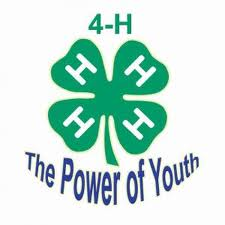 Student:	__________________________________________________________________Teacher:         __________________________________________________________________What is a heifer?
What is a bull?
What is a cow?
What is a calf?
What is a steer?
Name three breeds of beef cattle:
A.
B.
C.
What does it mean when beef cattle are polled?

Name three things that beef cattle need to eat:
A.
      B.
      C.
In which direction can beef cattle kick?
Name two things that must be done to show beef cattle:A.B.
What is the proper uniform for showing beef cattle?Label 10 parts of your choice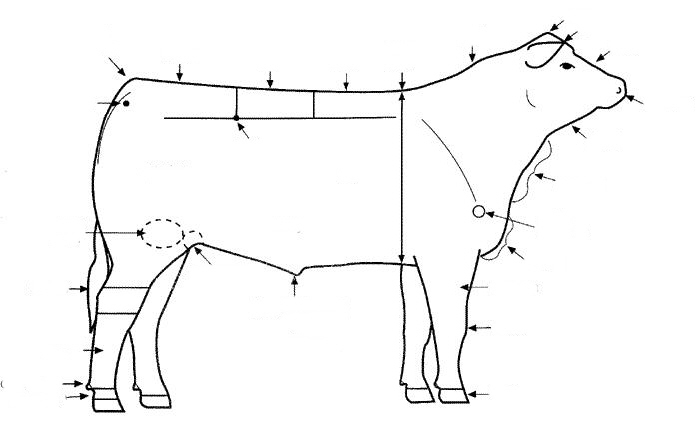 